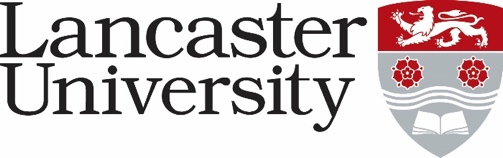 JOB DESCRIPTIONSenior Developer Vacancy Ref: This JD / PS is part of a “Job Track” review in ISS carried out in 2020. The purpose of this review, which included all roles within ISS was to:Respond to staff feedbackEnsure clear and fair language that is not biased to a specific gender or racial groupOffer clarity to staff on how to move between rolesDemonstrate clearer progression pathways between rolesNote: When using this JD / PS for recruitment please remove this header section.This JD / PS is part of a “Job Track” review in ISS carried out in 2020. The purpose of this review, which included all roles within ISS was to:Respond to staff feedbackEnsure clear and fair language that is not biased to a specific gender or racial groupOffer clarity to staff on how to move between rolesDemonstrate clearer progression pathways between rolesNote: When using this JD / PS for recruitment please remove this header section.This JD / PS is part of a “Job Track” review in ISS carried out in 2020. The purpose of this review, which included all roles within ISS was to:Respond to staff feedbackEnsure clear and fair language that is not biased to a specific gender or racial groupOffer clarity to staff on how to move between rolesDemonstrate clearer progression pathways between rolesNote: When using this JD / PS for recruitment please remove this header section.Based on Existing JD / PS<link to any templates>Using Language MatrixDeveloper MatrixOriginal HERADate: None  Reviewed by ISS LTDate: 29/11/2021Reviewer: CDReviewed by HRDate: 29/11/21Reviewer: CEJob Title:	Senior Developer Network SystemsPresent Grade:	 8Department:	ISSDepartment:	ISSDirectly responsible to:	Team Leader or ISS Section HeadDirectly responsible to:	Team Leader or ISS Section HeadSupervisory responsibility for:	Staff within their TeamSupervisory responsibility for:	Staff within their TeamOther ContactsInternal: Staff and students, other ISS and professional services staff, Directors of faculty and professional services Other ContactsInternal: Staff and students, other ISS and professional services staff, Directors of faculty and professional services External:  External service providers and suppliers, contract staff, application technical groups, external project teamsExternal:  External service providers and suppliers, contract staff, application technical groups, external project teamsMajor Duties:To proactively develop software applications, solutions and appropriate documentation using an agile product-based approach to applications developmentDesign, manage and maintain relevant infrastructure such as databases, web services and APIs to support the needs of developing projects, accepting responsibility for their quality and functional performanceCreate new and work with existing application data feeds, APIs and other mechanisms to create new applications and servicesTo proactively maintain the support and development of existing systems and servicesTo lead and assist in the day to day project management of software development projects where appropriateTo effectively plan and allocate resources required within team to meet the delivery requirements and stakeholder and business needs and to keep this under regular review. To provide proactive technical support for the installation and operation of systems supported and operated in your area. Included in this are associated project planning and user training responsibilities.To assist and support users in making effective use of IT systems through personalised 1 to 1 training, assisting with setting up internal training courses and personal technical supportMaking or organising operating changes as necessary and subsequently to assist client sections in extending these new facilities for distributed use over the campus networkTo be a champion for creative and new thinking and innovative working practices, sharing best practice and to keep abreast of industry and sector knowledge and insightsTo accept responsibility for the quality and functional performance of software applications and services.To work and liaise with external bodies on the specification, evaluation and acceptance of softwareTo attend and report to internal and external meetings as directed, presenting the Division and UniversityTo perform such other duties, appropriate to the grade, as may be directed by the Director of Information Systems Services or nominated representativeMajor Duties:To proactively develop software applications, solutions and appropriate documentation using an agile product-based approach to applications developmentDesign, manage and maintain relevant infrastructure such as databases, web services and APIs to support the needs of developing projects, accepting responsibility for their quality and functional performanceCreate new and work with existing application data feeds, APIs and other mechanisms to create new applications and servicesTo proactively maintain the support and development of existing systems and servicesTo lead and assist in the day to day project management of software development projects where appropriateTo effectively plan and allocate resources required within team to meet the delivery requirements and stakeholder and business needs and to keep this under regular review. To provide proactive technical support for the installation and operation of systems supported and operated in your area. Included in this are associated project planning and user training responsibilities.To assist and support users in making effective use of IT systems through personalised 1 to 1 training, assisting with setting up internal training courses and personal technical supportMaking or organising operating changes as necessary and subsequently to assist client sections in extending these new facilities for distributed use over the campus networkTo be a champion for creative and new thinking and innovative working practices, sharing best practice and to keep abreast of industry and sector knowledge and insightsTo accept responsibility for the quality and functional performance of software applications and services.To work and liaise with external bodies on the specification, evaluation and acceptance of softwareTo attend and report to internal and external meetings as directed, presenting the Division and UniversityTo perform such other duties, appropriate to the grade, as may be directed by the Director of Information Systems Services or nominated representative